TÍTULO (DEVE SER ESCRITO EM LETRAS MAISÚCULAS, FONTE ARIAL, TAMANHO 12 PT, NEGRITO E CENTRALIZADO)Autor 1Instituiçãoe-mailAutor 2Instituiçãoe-mailAutor 3Instituiçãoe-mailResumoO Resumo consiste em um texto em único parágrafo, espaçamento entre linhas simples, fonte Arial, tamanho da letra 10, justificado, sem recuo na primeira linha, contendo no máximo 15 linhas. É uma apresentação concisa de todos os pontos relevantes do trabalho, os objetivos, a abordagem metodológica, os resultados e as conclusões. O uso de citações bibliográficas no resumo deve ser evitado.Palavras-chave: Deve-se apresentar no máximo três, separadas por ponto e vírgula.Subtítulo 1Inicie aqui o texto...O texto deverá ter forma de artigo, com problemática anunciada e desenvolvida, conclusões e referências bibliográficas. O pressuposto fundamental é que o trabalho esteja em consonância com a temática do encontro. Considerar-se-á, assim: relevância e pertinência do trabalho para a XII Seminário Temático - Curitiba; coerência, consistência conceitual e argumentativa na formulação do problema e no desenvolvimento do trabalho e, por fim, interlocução com a produção existente na área.Recomenda-se usar este arquivo para submeter o texto.O arquivo deve ser enviado com o nome: “CO CPF do 1º autor”, por exemplo: CO01234567890, e deve conter entre 6 e 15 páginas, já inclusos referências e anexos.As margens superior e esquerda devem ser configuradas para 3 cm e as margens direita e inferior para 2 cm. As páginas não devem ser numeradas.Os títulos das seções internas devem usar fonte Arial, tamanho 12, negrito e efeito versalete, posicionados na margem esquerda. Caso utilize subseções numere hierarquicamente os títulos. Separe um novo título do parágrafo anterior por um espaço.O texto das seções deve ser digitado utilizando fonte Arial, tamanho 11, sem negrito e sem efeitos. Deve ser justificado e com espaçamento entre linhas 1,5. Para palavras estrangeiras, utilizar itálico.Para Tabelas utilize a seguinte formatação:Tabela 1 – Título da Tabela 1(Fonte Arial, tamanho 10, centralizada, numerada)Fonte: A fonte deve estar alinhada à esquerda da Tabela.A mesma formatação pode ser aplicada às Figuras.Figura 1 – Título da Figura 1(Fonte Arial, tamanho 10, centralizada, numerada)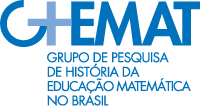 Fonte: XII Seminário TemáticoPara incluir notas de rodapé utilize a ferramenta do Word.As referências devem ser apresentadas ao final do texto contendo, exclusivamente, as obras citadas e observando as normas da ABNT em vigor.Subtítulo 2(...)Subtítulo N(...)ReferênciasAs referências devem ser apresentadas ao final do texto contendo, exclusivamente, as obras citadas e observando as normas da ABNT em vigor.